«Чтоб здоровым, сильным быть, надо овощи любить …» под таким названием прошла встреча сотрудников Городской библиотеки № 2 и воспитанников Центра социальной помощи семье и детям «Апрель». В ходе встречи ребята узнали, что в овощах содержатся много витаминов и минеральных веществ, необходимых для роста и развития человека. Поэтому их нужно употреблять каждый день в любом виде. С интересом слушали и разгадывали загадки. При раскрашивании овощей принимали активное участие, радуясь результатам своего труда.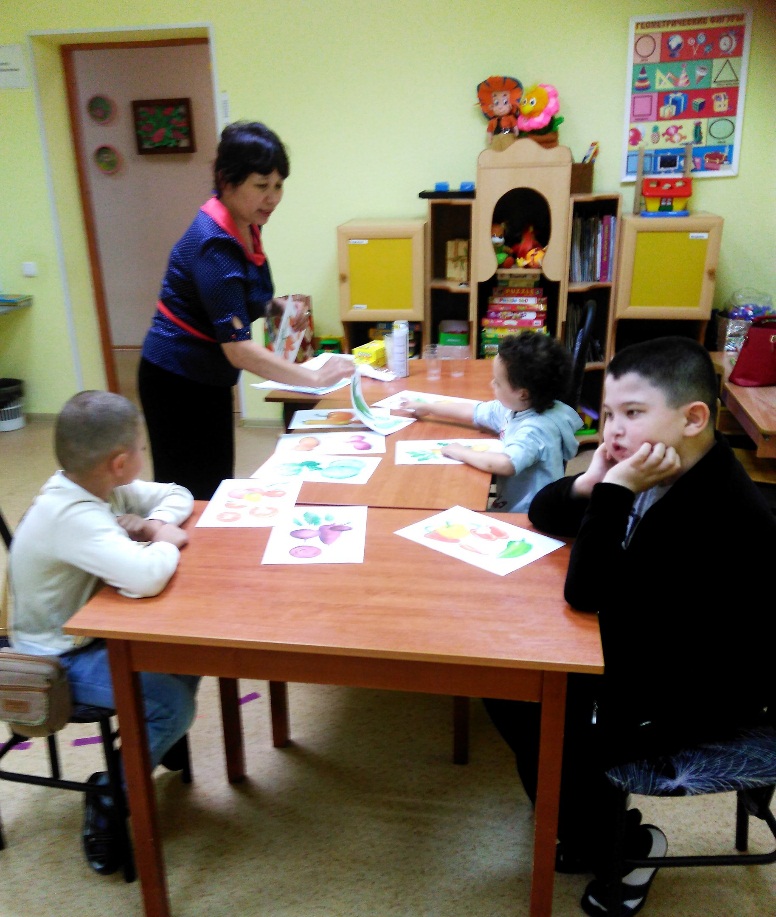 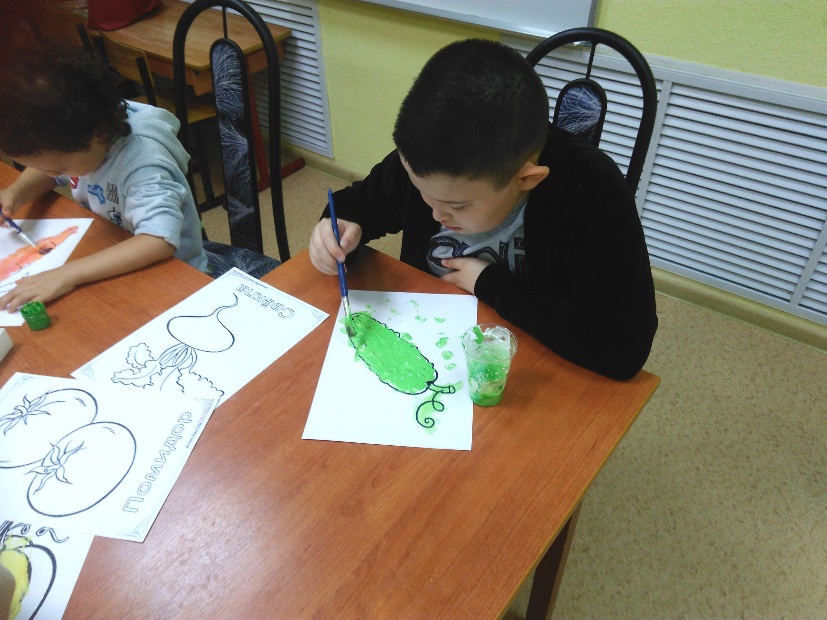 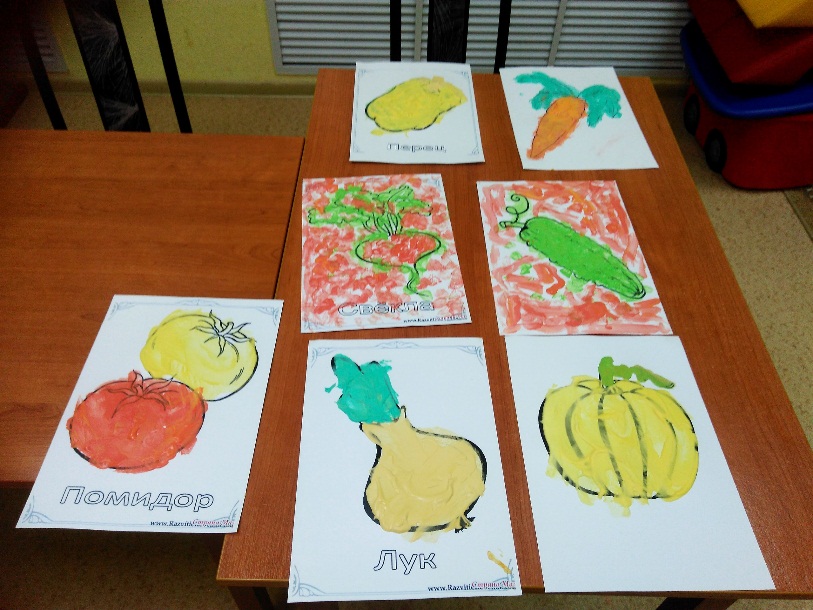 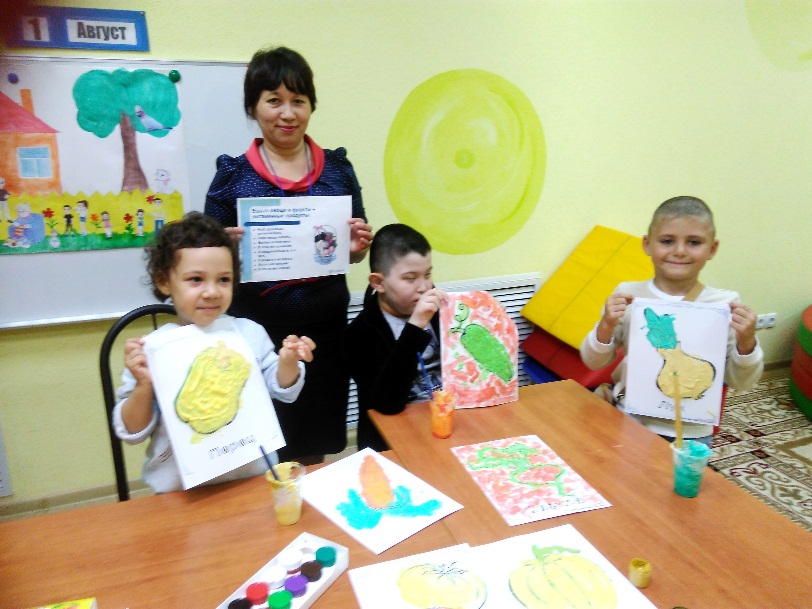 